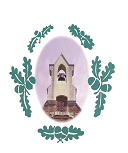 Dear Parents, We had a brilliant day yesterday finding out more about different careers. A big thank you to Mr Kieran, Mrs Bartlett, Mr Moynihan, Mr Rickerby and Mr Mills for their wonderful talks - the teachers were very impressed. The children sang beautifully in their Easter concert today and the Year 4 children did have the opportunity to say farewell to Mrs Wakeman.As you are aware the school officially closed at 3pm today. If a child needs specialist support, is vulnerable or has a parent who is a critical worker, then educational provision will be available for them. For these children the school will be open from 9am to 3pm. A cooked meal/packed lunch will be available, and they need to be in their school uniform.Please see the attached letter that has far more information on this subject. Parents are advised not to rely on grandparents or family/friends with underlying medical conditions for childcare and should do everything they can to ensure children are not mixing socially in a way which could spread the virus. All children should have a homework pack in their bookbag. If your child has not been in school, this pack will be available to collect from Monday in the office. Please can your child work on this pack for the first few days of next week. Lesson information and communication with your teacher will be available through eschools from Wednesday. The portal will not be open until this time so do continue to email through the office. We will then call you if necessary. Other things to collect from the office are all children's medication. If you have reading books, please could you return them to school with your child's name on them and if you have a library book could you also return this especially if you are a Year 4 parent. Please be patient with your child's attendance record on eschools. There is a new code being issued by the government on Monday so all indicators will be changed in due course to reflect the fact that parents are self-isolating. Due to the increased demand on eschools the messages are running a little slower than usual. That should improve but do please appreciate this when you are communicating with your child's teacher. There are a lot of parents trying to get their eachools accounts open. Remember to send an email to the office if you are having trouble. More details are on our website through - parents and pupils - office - communication. Parents have access to letters, newsletters, attendance records and homework but if your child logs into their account, they are able to communicate with their friends through a totally safe intranet. The older children will really like to do that! There will be opportunities for our families who are on free school meals to get a lunchtime 'grab bag' from the office on a daily basis. I will communicate with these parents individually. Again, this is not the universal free school meals that Foundation, Year 1 and Year 2 have on a daily basis.   To end this email, I would just like to thank all of our parents who have been so supportive of our staff. We have had lots of positive comments which is very kind. We do sincerely hope that we have an opportunity to see you all safe and well before the close of this academic year. If not, our aim is to invite the Year 4 pupils back to school to have a final celebration. Lets all take care of each other!Kind regards Susan Calvert 